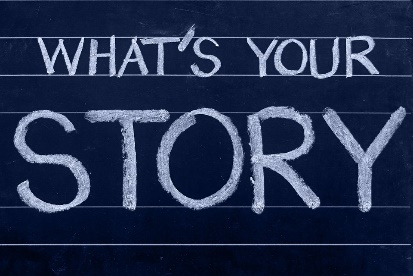 Return your completed story to contactus@pscpartners.orgIf you want to remain anonymous or go on a first name basis, please let us know.My Name Is: Patient or Caregiver is:	State:	Age of Patient:								Age of diagnosis:Time to diagnosis:Add a picture:Add a video:What does the world need to know? Share your story here: